Изх.№100/09.11.2018г.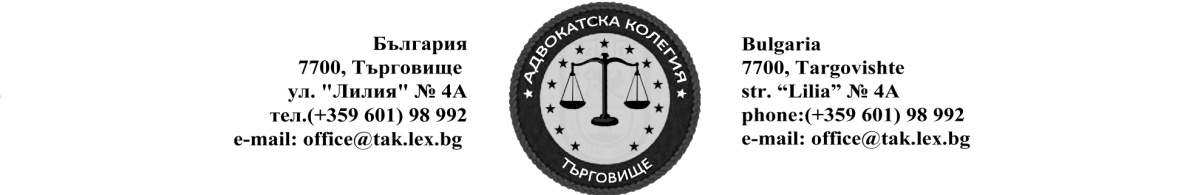 Адвокатска колегия – ТърговищеОт дата: 05.11.2018г. До дата 11.11..2018г.Адвокатска колегия – ТърговищеОт дата: 05.11.2018г. До дата 11.11..2018г.АдвокатМоб Тел.Валентина Александрова Петрова0879473204Ваня Милкова Недева0887676750От дата: 19.11..2018г. До дата 25.118..2018г.От дата: 19.11..2018г. До дата 25.118..2018г.АдвокатМоб Тел.Вяря Друмева Друмева885101325Гергана Руменова Цонева0899311936От дата: 10. 12..2018г. До дата 16..12..2018г.От дата: 14. 01..2019г. До дата 20..01..2019г.Председател: адв.И.ИвановОт дата: 10. 12..2018г. До дата 16..12..2018г.От дата: 14. 01..2019г. До дата 20..01..2019г.Председател: адв.И.Иванов